ÓRATERV – SZITAKÖTŐ folyóirat felhasználásávalA pedagógus neve: Gutiné Dági Márta A pedagógus szakja: Tanító Az iskola neve: Székesfehérvári Munkácsy Mihály Általános IskolaÉvfolyam: 1.Osztály: 1. b.Műveltségterület: Rajz és vizuális kultúraTantárgy: Rajz és vizuális kultúraAz óra témája: Emberábrázolás – arc, bohóc jellegzetes arcvonásainak kifejezése rajzi eszközök segítségévelTantárgyi kapcsolatok: magyar nyelv és irodalomFelhasznált források: SZITAKÖTŐ folyóirat 44. számaBúth Emília: BOHÓC 2018-12-17 | 20184426 – Bohóc, Vers Gelencsér Tünde: SÍPPAL, DOBBAL, PIROS ORRAL… 2018-12-10 | 20184414 – Síppal, dobbal, piros orral, Cikk NÉZZÜK EGYÜTT… PABLO PICASSO KÉPEIT! 2018-12-10 | 20184413 – Nézzük együtt Pablo Picasso képeit!, Cikk / melléklet képeMelléklet: Készülnek a bohócok!Az óra meneteMódszerek, tanulói munkaformák, eszközökI. RáhangolódásI. RáhangolódásFolyóirat bemutatásaSZITAKÖTŐ folyóirat 44. sz. tanítói bemutatásaFolyóirat témájának meghatározása a címlap alapjánCímlapkép elemzése közös beszélgetésselCirkuszi élmények felelevenítéseKözös beszélgetés, frontális osztálymunkaBúth Emília: BOHÓC című versének felolvasása20184426 – Bohóc, Vers tanítói felolvasásaBohóc külső megjelenésének és tevékenységének jellemző vonásainak összegyűjtéseKözös beszélgetés, frontális osztálymunkaGelencsér Tünde: SÍPPAL, DOBBAL, PIROS ORRAL…című cikk felolvasása| 20184414 – Síppal, dobbal, piros orral, Cikk tanítói felolvasásaBohóc tevékenységének fontossága, az emberre gyakorolt hatásának megismeréseKözös beszélgetés, frontális osztálymunkaAz általános bohóc alaktól eltérő megjelenésű bohóc ( harlekin) alak bemutatása NÉZZÜK EGYÜTT… PABLO PICASSO KÉPEIT! melléklete alapján20184413 – Nézzük együtt Pablo Picasso képeit!, Cikk / melléklet képének tanítói bemutatásaKép alapján közös és eltérő tulajdonságok összegyűjtéseKözös beszélgetés, frontális osztálymunkaAz óra meneteMódszerek, tanulói munkaformák, eszközökII. CélkitűzésII. CélkitűzésA mai órán vidám bohóc arcot rajzolunk, ami jókedvre derít mindenkit.Tanítói közlésIII. Alkotó munkaIII. Alkotó munkaAz összegyűjtött karakter jegyek alapján a bohócarc fővonásainak felvázolásaTanulói egyéni alkotó munkaA/4-es rajzlap, ceruzaA felvázolt forma jellegzetességének kifejezése színekkel.Tanulói egyéni alkotó munkaEcsetfilcIV.  ÉrtékelésIV.  ÉrtékelésTanulók együttes és egyéni alkotó tevékenységének értékelése.Közös beszélgetés, frontális osztálymunka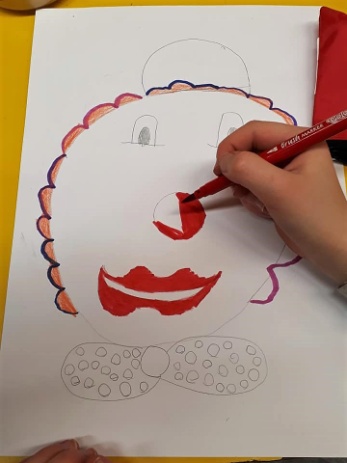 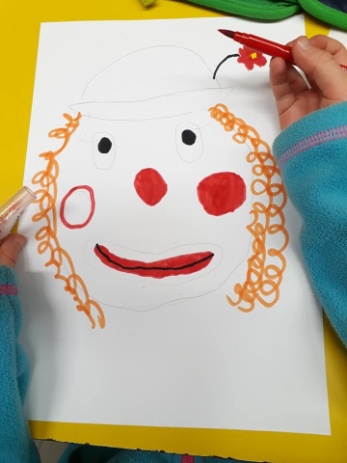 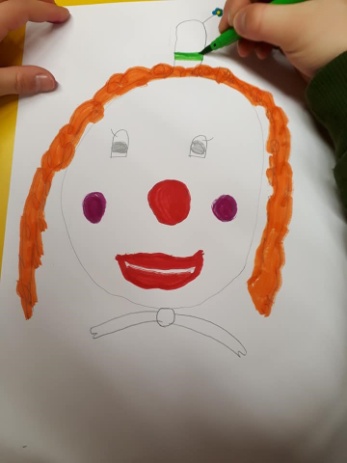 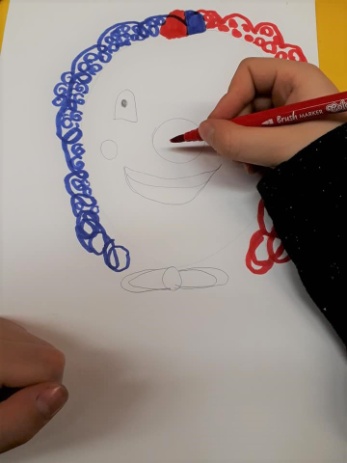 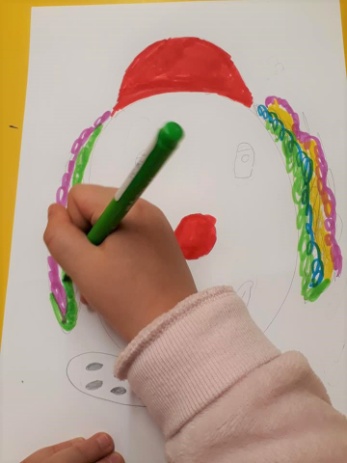 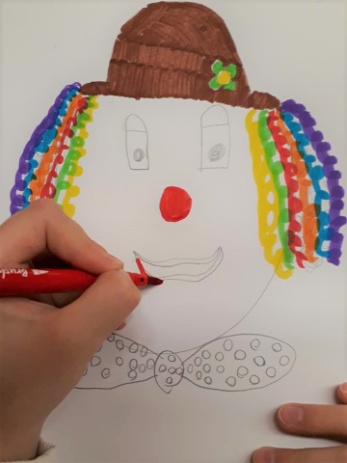 